April 27, 2016	In Re:	A-2016-2537209Joint Application of Pennsylvania American Water Company (PAWC) and the Sewer Authority of the City of Scranton (Authority)For approval of 1) the transfer, by sale, of substantially all of the Sewer Authority of the City of Scranton's Sewer System and Sewage Treatment Works assets, properties and rights related to its wastewater collection and treatment system to PAWC, and 2) the right of PAWC to begin to offer or furnish wastewater service to the public in the City of Scranton and the Borough of Dunmore, Lackawanna County, PA.Hearing Type & Judge Change Notice 	This is to inform you that the Initial in-person Prehearing Conference in the above captioned case has been changed to a Call-In Telephonic Prehearing Conference.	In addition, the Presiding Officer in the above captioned case has been changed from Administrative Law Judge Ember S. Jandebeur to Administrative Law Judges David A. Salapa and Steven K. Haas.	The Call-In Telephonic Prehearing Conference in this case will be held as follows:Date:		Tuesday, May 10, 2016Time:		10:00 a.m.Presiding:	Administrative Law Judges David A. Salapa and Steven K. Haas.			Pennsylvania Public Utility Commission			Office of Administrative Law JudgeP.O. Box 3265Harrisburg, PA  17105-3265Phone:	717.787.1399Fax:		717.787.0481	At the above date and time, you must call in using the numbers provided below in order to participate in the hearing.  You will not be called by the Administrative Law Judges.To participate in the hearing, •	You must dial the toll-free number listed below•	You must enter the PIN listed below when instructed to do so•	The telephone system will connect you to the prehearing conference	Toll-free Bridge Number:	1-855-750-1027	PIN:				242131#	If you are a person with a disability, and you wish to attend the hearing, we may be able to make arrangements for your special needs.  Please call the scheduling office at the Public Utility Commission at least five (5) business days prior to your hearing to submit your request.	If you require an interpreter to participate in the hearings, we will make every reasonable effort to have an interpreter present.  Please call the scheduling office at the Public Utility Commission at least ten (10) business days prior to your hearing to submit your request.Scheduling Office:  717.787.1399AT&T Relay Service number for persons who are deaf or hearing-impaired:  1.800.654.5988pc:	ALJ Haas & Salapa	Bobbie Jo Williams	Calendar Copy	File CopyA-2016-2537209 – JOINT APPLICATION OF PENNSYLVANIA AMERICAN WATER COMPANY(Revised 4/26/16)JEFFREY J BELARDI esquireTHE SEWER AUTHORITY OF THECITY OF SCRANTON410 SPRUCE STREET 4th floorSCRANTON PA  18503-1883570.342.4555paul j walker esquireTHE SEWER AUTHORITY OF THECITY OF SCRANTON205 north washington avenue #1SCRANTON PA  18503570.344.2355alan michael seltzer esquirebuchanan ingersoll & rooney pc409 north second streetsuite 500harrisburg pa  17101-1357610.372.4761Accepts E-ServiceRepresenting The Sewer Authority of the City of ScrantonCHRISTINE M HOOVER ESQUIREERIN L GANNON ESQUIREoffice of consumer advocate555 Walnut StreetForum Place, 5th FloorHarrisburg PA  17101-1923717.783.5048Accepts E-ServiceSHARON E WEBB ESQUIREOFFICE OF SMALL BUSINESS ADVOCATE300 NORTH SECOND STREET SUITE 202HARRISBURG PA 17101717.783.2525john f povilaitis esquirebuchanan ingersoll & rooney pc409 north second streetsuite 500harrisburg pa  17101-1357717.237.4825Accepts E-ServiceRepresenting The Sewer Authority of the City of Scrantonsusan simms marsh esquirepennsylvania american water company800 hersheypark drivehershey pa  17033717.531.3208Accepts E-ServiceRepresenting Pennsylvania American Water Companydavid p zambito esquired troy sellars esquirecozen o’connor17 north second stsuite 1410harrisburg pa  17101717.703.5892Accepts E-ServiceRepresenting Pennsylvania AmericanWater CompanyALLISON C KASTER ESQUIREPA PUBLIC UTILITY COMMISSIONBUREAU OF INVESTIGATION ANDENFORCEMENTPO BOX 3265HARRISBURG PA  17105-3265717.783.7998Accepts E-Service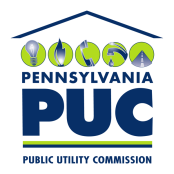  PUBLIC UTILITY COMMISSIONOffice of Administrative Law JudgeP.O. IN REPLY PLEASE REFER TO OUR FILE